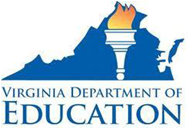 21st Century Community Learning Centers (CCLC) Grant ProgramTitle IV, Part B, of the Elementary and Secondary Education Act of 1965 (ESEA) as amendedAdministrative Handbook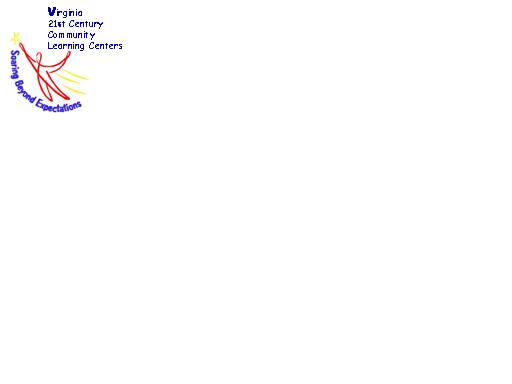 Table of ContentsI. Department of Education 21st CCLC Staff	3II. Grant Administration	3A.	Funding Period and Continuation Funding	3III. Fiscal Guidance	4A.	Resources	4B.	Allowable	4C.	Budget Transfer Requests and Requests for Reimbursement	6IV. Documenting and Reporting for Program Accountability	8A.	Maintaining Program Data	8B.	Continuation Applications and Reporting Requirements	9C.	Time and Effort Logs	9V. Grant Modifications	11A.	Procedures for Requesting Approval of Program Revisions	11VI. Monitoring	12A.	Preparation for On-site Monitoring and Data Collection	12B.	Pre-monitoring Technical Assistance Visits	13C.	Grant Monitoring Document (GMD)	13VII. Additional Requirements	13A.	Program Hours	13B.	Reporting Requirements by USED and VDOE	14C.	Attendance at Institutes, Academies, Conferences, and Webinars	14VIII. Resources	16IX. Appendices	17Omega Object Codes and Definitions	181000	Personal Services	182000 	Employee Benefits	183000 	Purchased / Contractual Services	194000 	Internal Services	195000 	Other Charges	206000 	Other Materials and Supplies	218000 	Capital Outlay	22I. Department of Education 21st CCLC StaffMarsha Granderson: overall administration; USED 21APR; contact for Regions 2, 4, and 5marsha.granderson@doe.virginia.gov(804) 786-1993Dawn Dill: SSWS Student Attendance Survey; contact for Regions 3, 6, and 7dawn.dill@doe.virginia.gov(804) 786-9935Michael Courtney: monitoring; data collection; state evaluation; contact for Regions 1 and 8michael.courtney@doe.virginia.gov(804) 371-2934Diane Jay: Supervisiondiane.jay@doe.virginia.gov(804) 225-2905II. Grant AdministrationFunding Period and Continuation FundingVirginia’s 21st CCLC grant is a three-year grant.  The initial award period is for one year.  Grantees are required to submit an annual continuation application for second- and third-year awards contingent upon the determination by the Virginia Department of Education (VDOE) that: 1) grantee has made substantial progress toward meeting the objectives set forth in the approved application; 2) federal funds are available; and 3) operation of the grant program continues as submitted in the approved application.  Grant funds for recipients may be reduced under the following circumstances:Failure to serve the average weekly attendance (AWA) of students based on the numbers reported in the continuation application (may result in a proportionate reduction in the subsequent years’ grant awards); andNot expending and claiming 85 percent of grant award funds by May 30 of each year (may be subject to a reduction in subsequent years’ grant awards of the unclaimed balance above 15 percent of the award).  Exception to the Reduction form can be submitted annually by June 15.Email Janet Farber at janet.farber@doe.virginig.gov to obtain a copy of the form.III. Fiscal GuidanceResourcesGrant funds must be used in a manner consistent with all state and federal regulations, requirements, and guidance. The following links provide references to the federal regulations and cost principles that must be followed when administering the grant: Education Department General Administrative Regulation (EDGAR)2 CFR, Part 220 (formerly OMB Circular A-21) Cost Principals for Educational Institutions2 CFR, Part 225 (formerly OMB Circular A-87) Cost Principles for State, Local and Tribal Governments2 CFR, Part 230 (formerly OMB Circular A-122) Cost Principals for Non-Profit Organizations Recipients must obtain an annual audit. Grant recipients not subject to the provisions of the Single Audit Act of 1984 with amendment in 1996 (non-federal entities that expend less than $500,000 of federal awards in a year), must obtain an annual audit in accordance with the Single Audit Act Amendments of 1996, and Compliance Supplement March 2006.AllowableFederal cost principals provide guidance on the allowable costs (referenced above).In order to be allowable for reimbursement, all costs must be necessary and reasonable to achieve program goals and objectives.A cost is reasonable if it does not exceed that which would be incurred by a prudent person under the circumstances prevailing at the time the decision was made to incur the cost.  When determining if a cost is reasonable and necessary, consider the following questions:Are costs normal and necessary to the operation of the agency or to the performance of the grant?Are restraints and requirements imposed by such factors as sound business practices, laws and regulations, and terms and conditions of the program?Are market prices considered for comparable goods and services?Did the individuals involved act with prudence considering their responsibilities to the agency, the public at large, and the granting agency?Is the expense necessary to administer the program? Have the individuals involved acted with prudence considering their responsibilities to the agency, the public at large, and the granting agency?Will the cost be incurred in accordance with the agency’s  established procurement policy?Is this cost targeted to valid programmatic and administrative considerations?Does the program have the sustainable capacity to use what is being purchased for the program?If the expense was noted in a newspaper “Headline,” would managers of the program be comfortable or embarrassed?The following guidance should be considered when developing an approvable budget and planning field trips and parental engagement or enrichment activities.Use of 21st CCLC funds for food costs* are allowable ONLY for the following:Light snacks or refreshments for staff meetings or trainings lasting more than two hours;Parent meetings or parental involvement activities; Instructional programs (when food is considered as part of an approved program and costs are reasonable and necessary to support the objectives of the program, i.e. cooking class); andOvernight field trips.*Note:  Regarding reimbursement for food, schools must have on record an agenda and sign-in sheet for reimbursement. Parental engagement and family literacy play an integral role and programs should: Offer families of participating students educational and personal development opportunities, particularly in the area of literacy;  Sponsor opportunities that are different and more frequent than have been traditionally offered by the regular school day program; Include engagement strategies such as outreach, education programs, lectures, and those strategies that strengthen parents as partners in education; andRequire ongoing and sustained participation by the adult family members in order to achieve the acquisition of knowledge or a skill that is meant to be imparted through participation in the service or activity.  Examples that conform to these requirements are the following:GED classes Developing a resume and interview skillsProgramming series on effective parenting strategies Examples that are likely not to conform are special events which may still be held, but 21st CCLC funds cannot be used and the hours will not count in parent programming hours.Open house for the parents of children attending the center that involves a meal and social activities Student performance showcaseEnd-of-the-year celebration event Field tripsField trips are allowable when directly related to educational enrichment and are designed to meet program objectives.  Trips that are non-educational and not related directly to student learning or program objectives are unallowable under federal regulations pertaining to 21st CCLC funds.  If trips of this nature are planned, funds must be local or from an outside sponsor.  All field trips must be pre-approved by the VDOE prior to any expenditure related to the trip.A Field Trip Request form must be submitted to the VDOE as soon as field trips are planned but no later than 30 calendar days prior to a proposed field trip.A Field Trip Request form can be obtained by emailing Janet Farber at janet.farber@doe.virginia.govExamples of unacceptable trips are the following:Farm outing for corn maze, haunted barn, pumpkins, hayrides;Roller or ice skating;Christmas lights show;Bowling;Sporting events;Beach trips; andAmusement, water, and theme parks (Busch Gardens, Kings Dominion, Dollywood, etc.).Unallowable expenditures include:Structures of any kind (pergola, gazebo, fencing, playground equipment, etc.);Bounce house rentals;Play structures (for use indoor or out);Cash or debit card incentives or rewards; Building-wide license for remediation software or Wi-Fi;Copiers, printers, computer carts, computers, etc. that are available for use by the entire school and not limited to 21st CCLC staff and students;Subscriptions and memberships in organizations for individuals;Advertising;Maintenance cost of vehicle purchased with other funds;Non-project related equipment or expenses;Medical, dental, or clothing costs;Building, repairing, or remodeling of facilities where the program or activity is conducted;Meals/snacks for students during the ‘regular’ before or afterschool programs, summer school, or field trips;Entertainment (amusement, social activities); andExpenditures that supplant rather than supplement services or activities.Recreational and enrichment activities are allowable if directly related to a program
objective.  Off-site activities require a 21st CCLC Field Trip Request form before any expenditure of funds (does not replace required local forms); Plans should include documentation of goals and objectives to be addressed, as well as pre- or post-trip activities that students can complete as evidence of objective achievement; and  Activities cannot be approved if only for entertainment purposes.  Budget Transfer Requests and Requests for ReimbursementThe fiscal agent for a grant should submit budget transfer requests and reimbursements via the VDOE’s Online Management of Education Grant Awards (OMEGA) system. Access OMEGA by logging into the Single Sign-on for Web Systems (SSWS).Click on “SSWS Instructions” in the upper right hand corner of the SSWS web page to download a user guide.Information on obtaining access to OMEGA, the OMEGA User’s Guide, and other training resources are located on the VDOE’s OMEGA web page.Reimbursements and Budget TransfersAn approved application, properly signed and funded, constitutes a contractual agreement between the grantee and the VDOE.  In order to assure compliance with such an agreement in regards to the reimbursement of funds, the following conditions are outlined:Date recorded on the Notification of Grant Award (NGA) form becomes the beginning date for the budget period during which funds can be obligated.Project expenditures must be obligated during the budget period.  Any expenditure obligated after the designated budget period (including the carryover period) cannot be reimbursed.ReimbursementsIn accordance with federal and/or state audit guidelines, reimbursement support documents must be maintained for five years by the grantee serving as fiscal agent (local school division, local government agency, institution of higher education, community- or faith-based organization, or for-profit organization) to substantiate payments for which reimbursement is claimed.Claims must be based upon actual disbursements during the period for which the request is made.If an expenditure is inadvertently overlooked during the payment period, an additional reimbursement request must be made for that reimbursement period with an attached explanation.Requests must reference the school that the request is intended in the “comments” field of the request.Do not include multiple programs on the same reimbursement. Claims contained in the request must not have been claimed previously by the recipient.Costs for travel reimbursements should be submitted separately.Meals must include the name of the activity, location, the cost for each meal per person up to the per diem amount and the names of the persons being reimbursed (e.g. reimburse for meals @ Coordinators’ Academy, Williamsburg, coordinator, $11.03 lunch; $13.59 dinner).Lodging must include the name of the activity, location, cost per night, date, and number of rooms if more than one (e.g., hotel rooms, 2 teachers, 1 site coordinator @ Coordinators’ Academy, Roanoke, 3 rooms @ $130 excluding tax, 9/11-12/17).Food reimbursements in OMEGA must give the description of items purchased, purpose/title of the event, date, and number of participants (e.g., napkins, paper plates, chips for family literacy night, 5/12/17, Pine Elem. School-10 parents, 12 students, 4 staff).Supply reimbursements must give the name of the activity and description of the supplies (e.g., after school program supplies–paint, erasers, paper, markers, index cards).Mileage reimbursements must give the number of miles traveled and the mileage rate used.Contracted services reimbursements must give the dates of service and/or frequency the activity took place.Requests must not cross the state fiscal year that runs from July 1 to June 30 of the following year.Monthly reimbursement requests are preferred; andAt a minimum, reimbursement requests must be submitted at least on a quarterly basis.Budget transfers Budget transfer requests exceeding five percent of the grant award and any program changes must be approved by program staff at the VDOE prior to the proposed expenditure and subsequent request for reimbursement by submitting an Amendment Request form. Email Janet Farber at janet.farber@doe.virginia.gov to obtain a copy of the form.All OMEGA budget transfer requests must reference the school the request is intended in the comments field of the request.Equipment purchased with project funds must match those shown on the approved budget.Non-school division grantees serving as the fiscal agent must have an approved indirect cost rate in compliance with Education Department General Administrative Regulations (EDGAR) 34 C.F.R. §75.560 in order to claim reimbursement for indirect costs.Grant expenditures must be tracked using the Grant Balance Tracking Workbook. Email Janet Farber at janet.farber@doe.virginia.gov to obtain a copy of the workbook.Expenditure Accounts Descriptions and Object Code DefinitionsExpenditure categories are for budgeting and recording expenditures of the agency for activities under its control.Contact the school division or partner school division budget/finance office, the state VDOE grant specialist, or refer to the appropriate federal act for clarification on the appropriate expenditures of funds. Definitions of the expenditure categories can be found in the appendices.Examples of expenditures and the correct object code for budgeting purposes:Object Code 3000 – ANY catered food services (typically procured through a contract. Example: Panera Bread was contacted and a contract signed for Panera to provide on-site catering services for boxed lunches in which Panera delivered the meals/catered service.Online subscriptions or site licenses that are handled through contracts. They may be one time purchases or renew on a revolving basis (monthly, annually, etc.).Object Code 4000 – Food provided by the school division’s food services departmentObject Code 5000 – Conference registration and fees. Meals specifically related to travel expensesObject Code 6000 – Food related materials and supplies (typically grocery store purchases of bottled water, snacks, etc.) Example: an on the spot purchase of a dozen bagels from Panera BreadObject Code 8000 – Purchase of equipment in which an individual item exceeds $5000.Travel RegulationsProject coordinators must follow state regulations that govern travel in connection with federal grants.  Travel and lodging expenses may only be reimbursed up to the state rate.School divisions should also consult local travel policies for guidance on allowable costs.Some school divisions may have lower established rates for travel than the state guidelines.Additional information is available on the VDOE’s State travel regulations web page.  (The state mileage rate is now the current IRS rate.)Questions concerning out-of-state travel should be discussed with the assigned program specialist at VDOE.IV. Documenting and Reporting for Program AccountabilityMaintaining Program Data Establishing electronic file folders or notebooks of information provides helpful access for accountability and monitoring purposes.  Become familiar with the on-site monitoring protocol. Data requested during a monitoring visit should be easily accessible and collected during the year. The following information should be maintained throughout the grant period: Attendance records or sign-in logs of those participating in events, activities, and all 21st CCLC meetings;Only parents and/or guardians can be counted when reporting participation of adults at family engagement activities.Student enrollment and attendance data; Student progress/achievement data, including data sources, as cited in initial grant;Outreach information, such as newsletters, flyers, letters, etc., showing related communication with various stakeholders;Minutes of partner, co-applicant, team, and staff meetings;Programming records which indicate types of academics, enrichment, and remedial services offered and related participation data;Professional development plans and records of participation as directly relates to the 21st CCLC grant’s programs and objectives according to the grant;Transportation logs;Employment, training, and payroll data;System used for financial accountability between sites and business office, including a formal system of expenditures, receipts, and payroll;Discussions of sustainability planning to indicate continuation of services when grant funding is no longer available; andTime and Effort logs.Continuation Applications and Reporting Requirements The purpose of the continuation application is to ensure that grantees are:Managing grant funds awarded; Operating programs in compliance with regulatory requirements; Making satisfactory progress towards meeting the goals and objectives stated in the original approved application; and Progressing toward meeting Virginia's performance indicators for 21st CCLC grant programs. The information reported in the continuation application must reflect the information stated in the approved application, unless changed by amendments approved by the VDOE. The following are reporting requirements:USED Annual Performance Report;Annual Local Evaluation Report Template (ALERT);Single Sign-In for Web-based systems (SSWS) Student Attendance Survey;Program Quality Self-Assessment for Continuous Improvement Planning Tool; Teacher Survey; andStudent Survey.Time and Effort LogsAn employee who is paid 100 percent by 21st CCLC funds must complete a semi-annual certification (once every six months) that attests to the employee working 100 percent for 21st CCLC funds. Form must be signed by the employee and their supervisor; Semi-annual certification must: Be executed after the work has been completed; Identify the cost objective (i.e., percent of time or full time equivalent (FTE) spent on grant funded activity); State that the employee worked solely on activities related to a particular cost objective; Specify the reporting period; Be signed by the employee or a supervisor with first-hand knowledge of the work performed by the employee; andBe dated. Scenarios of when a Time and Effort Log are required:Division coordinator spends 100 percent of his/her time and effort working on the 21st CCLC grant.Site coordinator or 21st CCLC instructor works on approved 21st CCLC grant funded projects and charges the amount of his/her time directly to the 21st CCLC grant. This includes school-based employees.Employees working for multiple programs in addition to 21st CCLC must maintain Time and Effort Logs/Personnel Activity Reports (PAR) documenting the amount of time spent on each program for the period covered by the log. Log must be prepared at least every month and signed by the employee. Log/PAR must: Be executed after the work has been completed (projections of how an employee is expected to work or position descriptions are not sufficient); Account for the total activity for which each employee is compensated, including part-time schedules or overtime (total activity means all of the time an employee works, not just the amount of time worked on a federal program); Identify the program (i.e., grant in which activity was spent); Specify the reporting period; Be prepared at least monthly and coincide with one or more pay periods; Be signed by the employee (unlike a semi-annual certification, a supervisor’s signature alone is not sufficient); andBe dated after the fact (when the work has been completed).Scenarios of when a Time and Effort Log are required:Division coordinator spends part of the time and effort working on the 21st CCLC grant and part on other federal, state, or local programs.  Coordinator must provide a signed PAR that accounts for the actual time and effort spent on each of the programs. PAR should be completed at least monthly.A site coordinator’s work is on multiple grant-funded projects, including 21st CCLCSite coordinator will charge the actual time worked on the 21st CCLC directly to the 21st CCLC grant. Site coordinator must provide a signed PAR that accounts for the actual time and effort spent on all activities. PAR should be completed at least monthly.Errors related to Time and Effort logs:Failure to: Recognize that a change in position, duties, or funding may result in a change in time and effort reporting. (Open lines of communication between the fiscal, central program, and school building offices are critical.);Provide adequate training to staff that are responsible for completing, approving, and/or reconciling time and effort documentation;Reconcile semiannual certifications;Reconcile PARs at least quarterly;Report time according to the ratios budgeted without regard to how the individual actually worked; Ensure Time and Effort logs are reviewed, signed, and dated by appropriate staff within a reasonable time period after duties are performed for that time period; andConduct independent reviews internally by an individual other than the employee/supervisor to ensure that necessary payroll adjustments are performed to reflect actual time worked.Absence of:Accounting for a full day’s schedule (only federal program time reported);Time and Effort records for employee(s) with supplemental contracts/stipends and extra hours; andTime and Effort records for employee(s) charged to federal awards received from other grants.Sample Time and Effort logs are available on the VDOE’s 21st CCLC web page.V. Grant ModificationsProcedures for Requesting Approval of Program RevisionsThe purpose of submitting an amendment request is to assure that the federal grant requirements are being followed, that the goals of a grant project are being implemented, and to inform the VDOE of program changes.  Grantees may submit amendment requests during the first year of operation, but the requests cannot fundamentally change the intent of the program as written in the grant application.  It is important that during the first year of program operation, grantees institute the program with fidelity as written. After the first year of operation, a grantee may make more significant changes if approved by the assigned state specialist and approved in the continuation application. When to Submit an AmendmentChange to the grant’s scope of work is contemplated such as the following:Major programming changes, changes in program hours, location changes, changes to employee pay or hours, adding new employees or jobs, addition or subtraction of work with co-applicant, or other major strategic or structural changes in approach.Matching the approved grant to what is being implemented to avoid noncompliance.Budget change of five percent or more of the total grant award before the expenditure can occur (e.g., if the award is for $50,000, any single budget line change over $2,500 - five percent of the total). Note:  Programs submitting an amendment to reduce the number of students served or program hours for students may result in reduced funding.Amendment Request ProcessComplete the Amendment Request form. Email Janet Farber at janet.farber@doe.virginia.gov to request a copy of the form. If proposed changes to the program will require changes to the approved budget, include a description of proposed budget revisions. (see page 2 of Amendment Request form)Provide sufficient narrative to describe and justify the type of amendment being requested. Grant recipient must email the Amendment Request to his/her assigned VDOE staff member.Narrative should include the purpose of the amendment and a description of the amended services or budget changes – i.e.  changes in scope or objectives, changes in deliverables or work tasks and how these changes affect the original application; andBudget changes require details on the increase/decrease and how the change affects the original application. Staff will contact the grant coordinator if additional information is needed, before approving or denying the request.Grantees should avoid:Expending, obligating dollars, or making program changes for which approval has not been granted, thus placing funding at risk of an audit exception;Expending first and then receiving a ‘post-dated’ approval after the expenditure has already occurred. If changes are anticipated, ask beforehand; andMaking changes to the program before notifying VDOE and receiving written approval. Grantees may submit amended budgets throughout the fiscal year, as needed, with the exception that no amendments may be submitted between May 15 and July 1 of each fiscal year.VI. MonitoringPreparation for On-site Monitoring and Data CollectionIt is a goal of on-site monitoring to make the site visit a successful and positive experience. To prepare for the visit, the following areas are important.Participate in VDOE monitoring sessions offered: Coordinators’ Technical Assistance Academy (fall); Spring webinar in preparation for the visit; and21st CCLC Institute (spring). Work with the monitoring consultant who will contact the grant coordinator directly to schedule a mutually agreed upon date and time for the visit;Review the approved grant application and the on-site monitoring document carefully in preparing for the visit;Use the on-site monitoring document as a checklist of items to gather and organize prior to the scheduled visit;Complete the monitoring document information and collect information suggested in the “supporting documents” columns in advance;  Provide information in an organized manner to expedite the on-site process. (e.g., folders or links to documents); Contact Michael.Courtney@doe.virginia.gov for questions regarding the monitoring form; andPlan for a full day visit in order to: Review the grant with the monitor and respond to all items in the on-site monitoring document; and Allow the monitor to observe the program in progress during hours of service.Pre-monitoring Technical Assistance VisitsPre-monitoring technical assistance visits help ensure that new grantees and grantees under a State-Guided Plan are implementing their programs as written in their applications.  Specified grantees will receive one visit during the first semester from an assigned 21st CCLC monitor to ensure that they are preparing adequately for the monitoring visit during the second semester.Grant Monitoring Document (GMD)Second and third year grantees that do not participate in an on-site monitoring are required to complete the Grantee Monitoring Document (GMD) to meet monitoring requirements.  Grantees will access the GMD online from the University of Memphis Center for Research in Educational Policy (CREP) website. CREP will email the web link, username, and password on the date the survey opens. VII. Additional RequirementsProgram HoursGrant recipients must serve the number of program hours stated in the original or continuation application.  Any grantee receiving a monitoring visit that does not meet the required program hours in the application will receive a finding during the monitoring process.  Student program hours include any time that students actively participate in activities that support the goals and objectives of the program, including, but not limited to, the following:Academic or remediation activities; Enrichment activities; Clubs; Field trips; and Time outside regular program hours where students are actively learning or demonstrating knowledge gained during regular program hours such as during a student showcase.A student showcase, registration, or open house will not count toward parent hours. Parent program hours includes time that parents are actively participating in educational activities designed for adults such as the following:GED classes; Computer classes; Job readiness workshops; and  Workshops to help children learn to be successful in school.Reporting Requirements by USED and VDOEUSED’s Annual Performance Report (21APR) data collection systemGrantees will provide data on the following topics: center description, program activities, staffing, student and family participation, and outcomes.Data should be maintained and will be entered into the system during three administration windows:Summer: May-JuneFall: June-JulySpring: August-NovemberAnnual Local Evaluation Report Template (ALERT) data Uses the CREP survey system; andInformation used to complete Virginia’s evaluation of the 21st CCLC program.21st CCLC Annual Student Attendance Survey in SSWS  Grantees provide attendance information for any student that has participated; andInformation can only be entered by authorized school division personnel.Non-school division grantees must work with the school division in identifying a person in the division to enter information on the Program Quality Self-Assessment Tool (PQSA)PQSA is designed to help grantee staff reflect about their program and determine if it is effectively meeting the goals and measurable objectives outlined in the grant. At least one survey should be completed by each of the following program stakeholders: program coordinator, site director, teacher, building administrator, parent and community partner. Teacher SurveyRegular school day teachers give their opinion on improved academic achievement and behavior of students participating in the 21st CCLC program. One survey for each student attending the program 30 days or more must be completed.A regular school day mathematics or English/reading teacher is selected to complete one survey per student.Student SurveyStudents complete a survey to evaluate their perceptions of the program.Attendance at Institutes, Academies, Conferences, and WebinarsGrantees are to attend conferences, workshops, and trainings designed to improve the quality of the 21st CCLC programs and to give technical assistance to the staff for continuous improvement. Recommended staff attending includes grant coordinators, site coordinators, principals, and teachers.  Additional staff who want to attend should seek permission from the state specialist.  Required conferences include:Fall: 21st CCLC Coordinators’ Technical Assistance Academy for new grant recipients, new coordinators, and grantees who are operating under state guided plans  Spring: 21st CCLC Professional Development InstituteRequired for year 1 grantees Highly recommended for years 2 and 3 granteesAllowable conferences that are optional include: 21st CCLC summer institute sponsored by USEDRegional institutes held by USEDVirginia Partnership for Out-of-School Time (VPOST) SummitBeyond School Hours National After-School Association’s (NAA) Annual Conference Best Out-of-School Time (BOOST) Center for Summer Learning National ConferenceAfterschool for All Challenge ConferenceThe After-School Institute Eastern Regional ConferenceGrantees seeking to attend conferences beyond those listed above are required to seek prior written approval from the state specialist assigned to their program.  Requests must be submitted for approval at least 45 days prior to using grant funds and must contain a justification stating how the conference will be of benefit to the program.  In all cases, conferences, workshops, and trainings should be applicable to afterschool or parent engagement.  Audio conferences and webinars hosted by VDOE are required. Those hosted by USED are optional. Grantees will receive information about audio conferences and webinars via email.VIII. ResourcesVirginia 21st Century Community Learning CentersU. S. Department of Education 21st CCLCU. S. Department of Education 21st CCLC GuidanceU. S. Department of Education 21st CCLC Law (PL 107-110, Title IV-B) The Virginia Partnership for Out-of-School Time (VPOST)The Harvard Family Research ProjectThe Council of Chief State School OfficersNational Institute for Out-of-School Time (NIOST) The SEDL National Center for Quality AfterschoolCharles Stewart Mott Foundation Afterschool ProgramsThe Afterschool AllianceIX. AppendicesOmega Object Codes and DefinitionsThe following account categories are definitions of the major expenditure categories for budgeting and recording expenditures in OMEGA.  The descriptions provided are examples only; the examples provided are not an exhaustive list.  For further clarification on the proper expenditures of funds, contact your school division budget or finance office, the program office grant specialist in the VDOE, or refer to the appropriate federal act or grant program specifications.1000 Personal Services 2000 Employee Benefits 3000 Purchased / Contracted Services 4000 Internal Services 5000 Other Charges 6000 Materials and Supplies 7000 Payment to Joint Operations – not used for OMEGA applications or claims reporting8000 Capital Outlay 9000 Other Uses of Funds – not used for OMEGA applications or claims reporting1000	Personal Services Includes all compensation for the direct labor of persons in the employment of the local government. Salaries and wages paid to employees for full- and part-time work, including overtime, shift differential, and similar compensation.  Includes payments for time not worked, including sick leave, vacation, holidays, jury duty, military leave, and other paid absences that are earned during the reporting period. For the purposes of this document, the term “salaries” means all compensation including base wage. This also includes amounts paid through salary reduction plans, such as tax-sheltered annuities and flexible benefit plans. Do not confuse this definition with the Virginia Retirement System (VRS) definition, which excludes supplements for retirement calculation purposes in some circumstances. 2000 	Employee Benefits Job related benefits provided to employees as part of their total compensation. Fringe benefits include the employer’s portion of FICA, pensions, insurance (life, health, disability income, etc.) and employee allowances. NOTE: Fringe Benefits are a significant component of employee compensation and, like salaries and wages, are charged to the appropriate object of expenditure within each program. If possible, fringe benefit costs should be charged to the applicable educational program or activity on an ongoing basis. An alternative is to charge all fringe benefits to various benefit accounts. As part of the year-end closing process, these accounts are closed, and all costs are allocated to the appropriate educational program or activity. The following methods are suggested for allocating such cost at year-end. If these methods do not provide reasonable allocations based on circumstances within the school division, then the school division should use another reasonable allocation method. Consistency in application should be maintained at all times. Allocation by percentage of payroll dollars Allocation by Head Count Direct to Program or Activity 3000 	Purchased / Contractual Services Services acquired from outside sources (i.e., private vendors, public authorities, or other governmental entities). Purchase of the service is on a fee basis or fixed time contract basis. Payments for rentals and utilities are not included in this account description.  Allowable payments would be to individual or firms that are independent contractors and not employees of the grantee or sub-grantee organization. The word honorarium is sometimes used to characterize such payments; the term “fee” is preferred.Food Purchases – Prepared meals, working meals, and/or catered services purchased through a vendor are included in this object code. Reimbursement is capped at the per diem rate for the meal listed according to the state travel regulations. Examples for this object code include meals provided during day-long professional development sessions, or meals provided to support attendance at family engagement activities. Food purchased from catering services and restaurants such as Pizza Hut, Panera Bread, and Subway is included in this object code.Transportation Services Public Carriers – Payments to public carriers for transportation of pupils on vehicles that are used by the public. Include payments for pupils transported in intra-city transit buses, taxicabs, airplanes, and intercity/interstate passenger buses. Transportation Services Private Carriers – Payments (either cash or tokens) to parents for transportation of pupils in lieu of providing transportation on school buses. Include allowable payments to parents for pupils attending public, private, and non-sectarian schools. Include costs associated with transporting special education students in school board-owned vehicles to and from school. Transportation Services by Contract – Payments to private owners of school buses who contract with the school board to transport pupils to and from public schools. Include payments to owners of private vehicles that contract with the school board to transport pupils to and from designated public and private schools. Purchase of Service from Other Governmental Entities – Payments for services purchased from other governmental entities (i.e., other local governments, public authorities, state agencies, and other LEAs) on a contract/fee basis.  Tuition payments to other local governments for a jointly operated center are not included here but are reported under “Payments to Joint Operations” (object code 7000). Tuition Paid – Other Divisions In-State, Tuition Paid – Other Divisions Out-of-State, and Tuition Paid – Private Schools are included in this object code.4000 	Internal Services Charges from an Internal Service Fund to other functions/activities/elements of the local government for the use of intergovernmental services, such as data processing, automotive/motor pool, central purchasing/central stores, print shop, and risk management.  These services are provided by internal services within the School District and possibly the county but not a vendor.Food PurchasesFood purchased from the food services department of a school division or sub-grantee equivalent to support professional development or family engagement events is included in this object code. For example, internal expenses for school cafeterias to provide meals to support attendance at family engagement activities are included in this object code. 5000 	Other Charges Include expenditures that support the use of programs. Includes expenditures that support the program, including utilities (maintenance and operation of plant), staff/administrative/consultant travel, office phone charges, training, leases/rental, indirect cost, and other.Food PurchasesFood Purchases under this object code is restricted to food purchases related to travel reimbursement for meals only (see Travel below). If the sub-recipient’s internal travel policies conform to state travel regulations, reimbursement is allowable at per diem meals rates according to state travel regulations. If the sub-recipient’s internal travel policies require reimbursement for the cost of each meal, reimbursement is capped at the per diem rate for the meal listed according to the state travel regulations.  Sub-recipients must elect either meals per diem or per meals costs as their internal travel policy.TelecommunicationsInclude expenditures for recurring telecommunications services for the use of on-line computer technology (e.g., telephone/telecommunications line charges). Telephone charges for line service for Internet connectivity and the Electronic Classroom program. UtilitiesPayments for heat, electricity, water, and sewer services regardless of whether the service is provided by a private enterprise authority or an enterprise fund operated by a local government. CommunicationsPayments for postal, messenger, and telecommunications services, typically office voice telephone charges. (Telecommunication costs directly related to technology uses should be coded under 6000.)  In addition, office telephone charges would be coded under this code. InsurancePayments for insurance except those that relate to personal services (i.e., hospitalization, group life, worker’s compensation, unemployment) Leases and RentalsIncludes payments for leases that are not capitalized and rental of land, structures, and equipment. Do not include payments made under a lease-purchase agreement. Travelincludes payments for travel reimbursement for staff/administrative/consultant travel.  These are travel costs that are being reimbursed directly to travelers.  These costs may include lodging, mileage, meals, and incidentals as allowable according to state travel regulations or documented sub-recipient internal travel policies.  If the sub-recipient does not have documented internal travel policies, state travel regulations will prevail.Contributions to Other EntitiesIncludes payments to other governmental entities or community organizations that are not related to the direct purchase of a service on a fee basis (which is reported under object code 3000) or payments to joint operations (which are reflected under object code 7000). Public Assistance PaymentsPayments to individuals for public assistance programs (general government use only). Miscellaneous Other ChargesIncludes expenditures that support the program, including indirect costs and other costs.6000 	Other Materials and SuppliesIncludes articles and commodities that are consumed or materially altered when used and minor equipment that is not capitalized.  This includes any equipment purchased under $5,000, unless the LEA has set a lower capitalization threshold. Therefore, computer equipment under $5,000 would be reported in “materials and supplies.”Food PurchasesFood items purchased from a grocery store or its equivalent for snacks or breaks is included in this object code.  Examples include bottled water, granola bars, cookies, and fruit purchased from a store such as Wal-Mart, Food Lion, Costco, etc.  Prepared meals is not included in this object code; see object code 3000 for prepared/working/catered meals as purchased/contracted services.Vehicle and Powered Equipment Fuels Gasoline, lubricating oils, or such other fuel used in the operation of vehicles and powered equipment (e.g., lawnmowers) purchased from private sources or governmental agencies. Vehicle and Powered Equipment SuppliesTires, spark plugs, batteries, and chains used in the operation of vehicles and powered equipment purchased from private sources or governmental agencies. Textbooks All textbooks and workbooks purchased to be used in the classroom. Instructional MaterialsBooks (not textbooks) and other materials. Technology Software/On-line ContentInclude expenditures for videodiscs and computer programs used in the classroom for instructional purposes, operating system software (i.e., standalone software, not software that is pre-installed and included in hardware costs), application software, and on-line or downloadable software and content. Include expenditures for both additions and replacement. Non-Capitalized Technology HardwareInclude expenditures for hardware or classroom technology equipment that is not capitalized. Non-Capitalized Technology InfrastructureInclude expenditures for technology infrastructure that is not capitalized. 8000 	Capital Outlay Note: Indirect cost cannot be claimed against capital outlay and equipment.Outlays that result in the acquisition of or additions to fixed assets. Capital Outlay includes the purchase of fixed assets both replacement and/or additional. Capital Outlay Replacement: Technology – Hardware Replacements – Include capital outlay for replacement of hardware or classroom technology equipment. (For further clarification on which expenditures should be included in this object code, see the “Special Note” below.) Technology – Infrastructure Replacements – Include capital outlay for replacement of technology infrastructure. (For further clarification on which expenditures should be included in this object code, see the “Special Note” below.) Capital Outlay Additions – Include machinery, equipment, furniture, fixtures, communications equipment, motor vehicles, etc. that are capitalized. Technology – Hardware Additions – Include capital outlay for additional hardware or classroom technology equipment. (For further clarification on which expenditures should be included in this object code, see the “Special Note” below.) Technology – Infrastructure Additions – Include capital outlay for additional technology infrastructure. (For further clarification on which expenditures should be included in this object code, see the “Special Note” below.) Special Note - Classification of Hardware and Infrastructure Expenditures: Report expenditures under technology “hardware” for computers, associated peripheral equipment, and other specialized technology equipment. Computers include desktop and laptop machines, handheld computers (i.e., Personal Digital Assistants or PDAs), and mainframe machines. Peripheral equipment includes devices attached to computers, such as monitors, keyboards, disk drives, modems, printers, scanners, cameras and speakers, etc. Report other specialized computer devices under technology “hardware” such as fax-back and voice-mail resources; videoconferencing and other distance education tools, including satellite transmitters and receivers; cable-based receivers; and modem or codec-based video equipment; projection devices, from transparent and opaque projectors to video monitors; and graphing calculators and other specialized computational aids. Report expenditures under technology “infrastructure” for equipment and devices that enable the linking of computers or video hardware to networks (such as routers, hubs, switches, access servers, modems, or codecs). Infrastructure also refers to cabling installations, whether wire, fiber optic, or coaxial, as well as electrical capacity expansion or HVAC upgrades to support networks. In wireless networking systems, include receivers and transmitters under infrastructure.